                                                                                        
Literaturvortrag:
Von Abschnitzeln bis
 Zigarettenwuzeln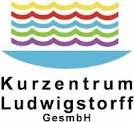 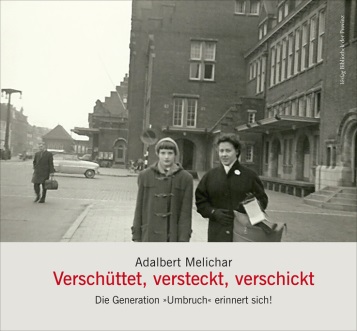 Damals, vor 70 Jahren! Der gängige  „Überlebenswortschatz“ 
im Nachkriegsalltag

Begrüßung:
Friedrich Eisenbock MBA
Direktor und Geschäftsführer

Buchautor
    Prof. Adalbert Melichar
   Erwachsenenbildner & Journalist
erzählt aus seinem Buch:
Verschüttet, versteckt, verschickt
- Die Generation „Umbruch“ erinnert sich

   Donnerstag, 14. Juni 2018, um 19:30 Uhr
in der Bibliothek des Kurzentrums
in Bad Deutsch Altenburg

Sie sind dazu herzlich eingeladen!
Eintritt: Frei

Anmeldungen, unter: 02165/626 17 DW 526

Zur Einstimmung dürfen wir Ihnen eine „Nachkriegs-Einbrennsuppe“ nach Originalrezept zum Verkosten reichen! Im Anschluss an den Vortrag laden wir Sie zu einem Glas Wein ein.

 


